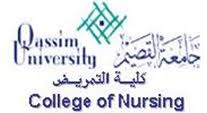 جامعة القصيم كلية التمريضوحدة التعلم الالكترونياللائحة الداخلية لوحدة التعلم الإلكتروني لكلية التمريض لعام 1438 – 1439 (2017-2018)رؤية وحدة  التعلم الالكتروني:تطمح وحدة التعليم الالكتروني الي التميز في ممارسات التعليم الالكتروني والتعلم عن بعد على مستوى الجامعة. وإعداد خريج عالى الجودة مدعم بالتكنولوجيا الحديثة للتواصل مع متطلبات العصر الحديث ومواكبا لاحتياجات سوق العملرسالة وحدة  التعلم الالكتروني: إتاحة بيئة تعليمية إلكترونية تفاعلية متطورة داخل الكلية والتدريب عليها لدعم مهارات أعضاء هيئة التدريس تكنولوجيا بما يدعم العملية التعليمية ورفع كفاءة الطالبات في استخدامها لتحقيق معايير الجودة.اهداف وحدة التعلم الالكتروني:الارتقاء بمستوى جودة التعليم من خلال توفير وسائل تعليم إضافية، تعتمد على تقنيات التعلم الإلكتروني. تنمية مهارات الطالبات وقدرتهم على التفاعل مع متغيرات العصر من خلال التقنيات الحديثة. تحويل المقررات الدراسية بالكلية إلى مقررات الكترونية رفع مهارة أعضاء هيئة التدريس في إعداد المقررات الالكترونية خدمة العملية التعليمية في الكلية. توفير الدورات والورش التدريبية اللازمة لخدمة التعلم الالكتروني.إكساب الطالبات المهارات اللازمة لاستخدام تقنيات الاتصالات والمعلوماتومن أهم أعمال الوحدة الإلكتروني نشر ثقافة التعليم الإلكتروني بكلية التمريض مساعدة أعضاء هيئة التدريس بالكلية في إنتاج وتحويل مقرراتهم إلى مقررات إلكترونية تقديم دورات وورش عمل لأعضاء هيئة التدريس والهيئة المعاونةالإشراف على موقع الكلية وتطويره وتحديثه على الإنترنتالإشراف على مواقع الأقسام العلمية وتطويرها وتحديثها على الإنترنت  مساعدة أعضاء هيئة التدريس على إعداد مواقعهم الإلكترونية عن طريق مولد مواقع أعضاء هيئة التدريس الخاص بوحدة التعليم الإلكترونيالمادة ( 1): تنشأ وحدة التعليم الإلكتروني كوحدة تابعة لكلية التمريض – جامعة القصيم
وتهدف الوحدة لمعاونة الكلية فى تحقيق رسالتها فى مجال التعليم الجامعى.المادة ( 2): تعمل الوحدة على تحقيق الاهداف التالية :-الهدف الأول: إنشاء بنية تحتية قوية تلبي متطلبات التعليم الإلكتروني الحالية
والمستقبلية.
الهدف الثاني: بناء نظام للتعليم الإلكتروني متكامل يتيح لجميع أطراف العملية
التعليمية التواصل والتفاعل ويكون قابل للنمو والتطور.
الهدف الثالث: تقديم قواعد واضحة ومحددة لمشاركة أعضاء هيئة التدريس في بناء
مصادر التعلم والاستخدام الأمثل لها.
الهدف الرابع: تمكين أعضاء هيئة التدريس من الوصول والمشاركة في تطوير مصادر
التعلم.
الهدف الخامس: إتاحة وسائل التعلم الإلكتروني لجميع طالبات الكلية الهدف السادس: دعم الإبداع والريادة والمساعدة في إيجاد البيئة المناسبة لها.
المادة ( ٣): الهيكل الإداري
أولا: يتولى إدارة وحدة التعليم الالكتروني بكلية التمريض - جامعة القصيم مجلس ادارة
يشكل على النحو التالى :-
١ - عميدة كلية التمريض  .
٢ – وكيلة كلية التمريض.
3 - مشرفة وحدة التعليم الالكتروني بالكلية.
4 – منسقة وحدة التعليم الالكتروني بالكلية.5-موظفه لديها خبره فى الحاسب الالى6- اعضاء من الهيئه المعاونه من جميع الاقسام العلميه
المادة ( 4): يختص مجلس الادارة بوضع السياسة العامة التى تحقق اهداف الوحدة وهو السلطة المهيمنة على شئونه وتصريف اموره الفنية والادارية والمالية، بما فى ذلك الاختصاصات التالية :- 
1. تحديد اختصاصات وواجبات العاملين بالوحدة .
2. اقتراح تعديل هذه اللائحة بهدف التطوير.
3. مناقشة واعتماد التقارير الدورية التى تقدم عن سير العمل بالوحدة.
4. الإستعانة بالعمالة اللازمة لحسن سير العمل بالوحدة .
المادة ( 5): 
يجتمع مجلس الادار ة بدعو ة من رئيسه مرة واحدة على الاقل كل شهرين ولايكون
الاجتماع صحيحا الا بحضور نصف الاعضاء، وتصدر قرارات المجلس بأغلبية أصوات الحاضرين
وعند تساوى الاصوات يرجح الجانب الذى فيه الرئيس .
المادة(6): 
يختص رئيس مجلس الادارة بالاتى:-
١. دعوة المجلس للانعقاد ومتابعة تنفيذ السياسة العامة الموضوعة لتحقيق اهداف
الوحدة .
٢. مخاطبة الهيئات الخارجية فيما يتعلق بشئون الوحدة .
٣. اعتماد صرف المكافآت للأعضاء وفقا لاحكام القوانين واللوائح .
٤. عقد الاتفاقات مع الجهات الداخلية والخارجية وفقا للقواعد والسياسة التى
يضعها مجلس الجامعة، وعرضها على مجلس الادارة لاقرارها .
٥. الاختصاصات الاخر ى الت ى يفوض ه فيه ا مجلس الادار ة وتدخ ل في اختصاصات الوحدة .
المادة ( 7): 
يتولى مشرف الوحدة مباشرة الاختصاصات الأتية: -
١. متابعة تنفيذ مقترحات أعضاء الوحدة ومقترحات أعضاء هيئة التدريس التي ترد
للوحدة.2. متابعة تنفيذ كافة ما يصدره مجلس الادارة من قرارات.
٣. التقدم بالمقترحات والدراسات اللازمة للنهوض بالوحدة في مجال نشاطها.
٤. إعداد التقارير الدورية لمجلس القسم عن تقدم سير العمل 
المادة ( 8): 
يعمل بهذه اللائحة إعتبارا من تاريخ موافقة مجلس القسم والكلية عليها